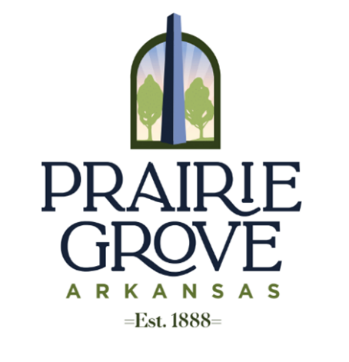 Notice of MeetingPrairie Grove Planning Commission The Prairie Grove Planning Commission will meet February 16, 2023 at 6:00 to hear the following items:PUBLIC HEARING for the review of the proposed Land Use Plan and Master Street PlanSubmittal of Concept Plat for Planned Unit Development – Butler Rd by Jesse FulcherSubmittal of Concept Plats (2) Parkwood Estates, E. Parks StreetAmended Preliminary Plat for the Phase 2 Wagnon Springs PUDConditional Use in a B-2 zone for the construction of a duplex at 10980 Brady Road, by Morris Lawson. Jackie Baker C.F.M.Building & Planning Director 